ANKET DEĞERLENDİRME RAPORUANKET KONUSU: 2022-2023 DÖNEMİ STAJ YÜRÜTÜCÜSÜ (SÜPERVİZÖR) MEMNUNİYET ANKETİ RAPORUANKETİ UYGULAYAN BİRİM: SBF/FTRUYGULAMA TARİHİ: Haziran 2023UYGULAMA YÖNTEMİ: Google forms ANKET AMACI: Dış paydaş memnuniyetini belirlemekANKET GRUBU: BULGULAR: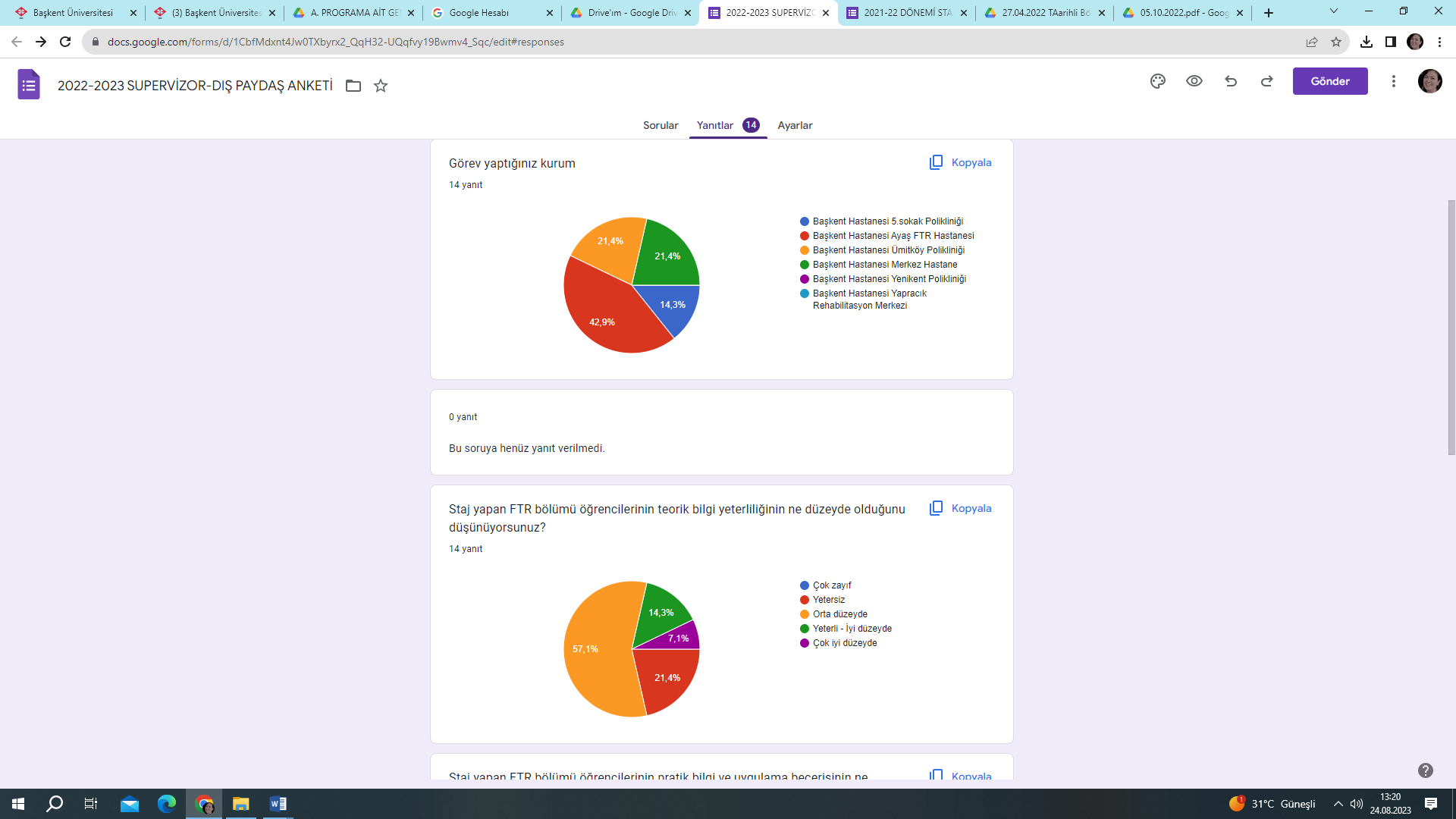 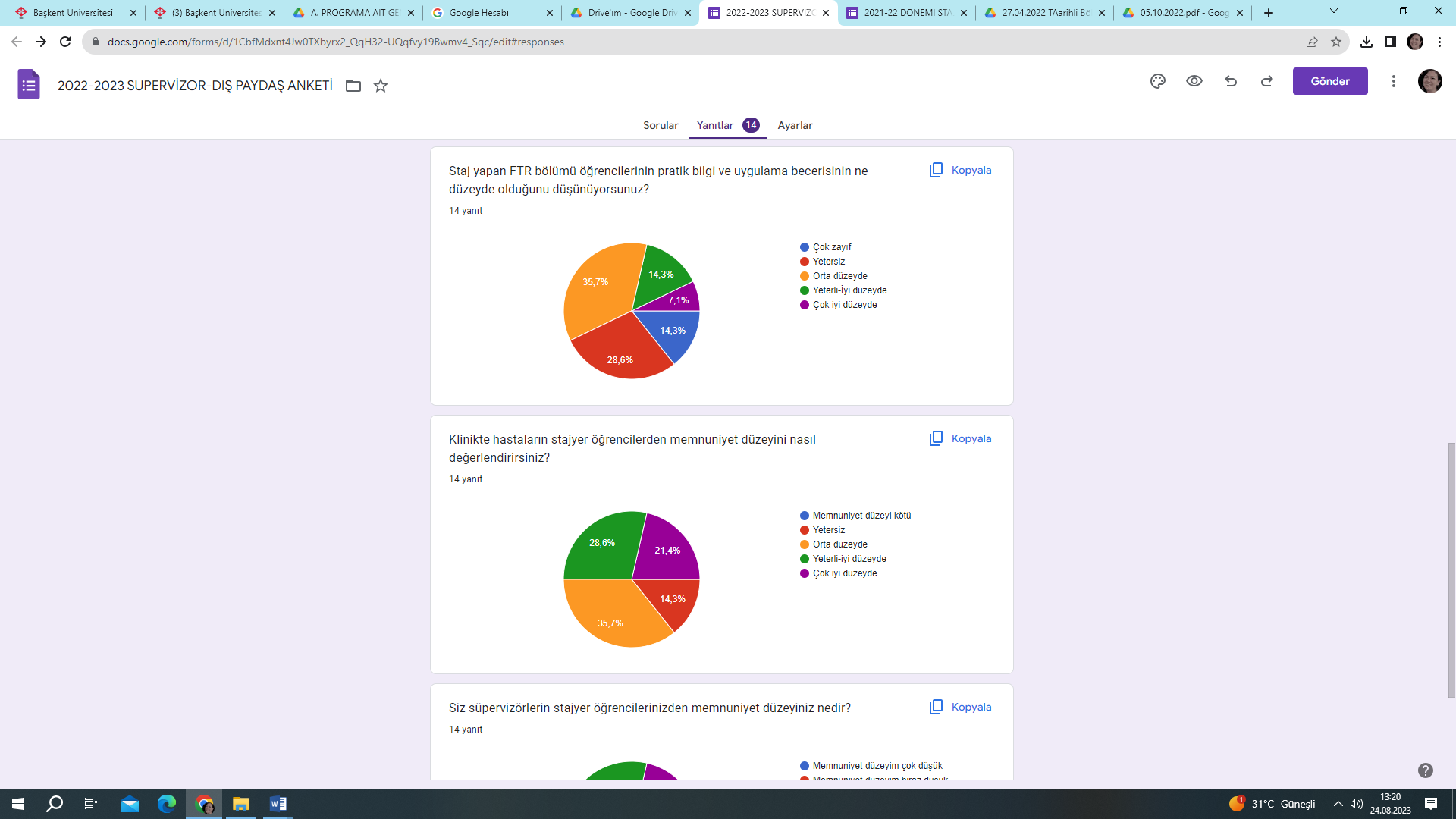 . 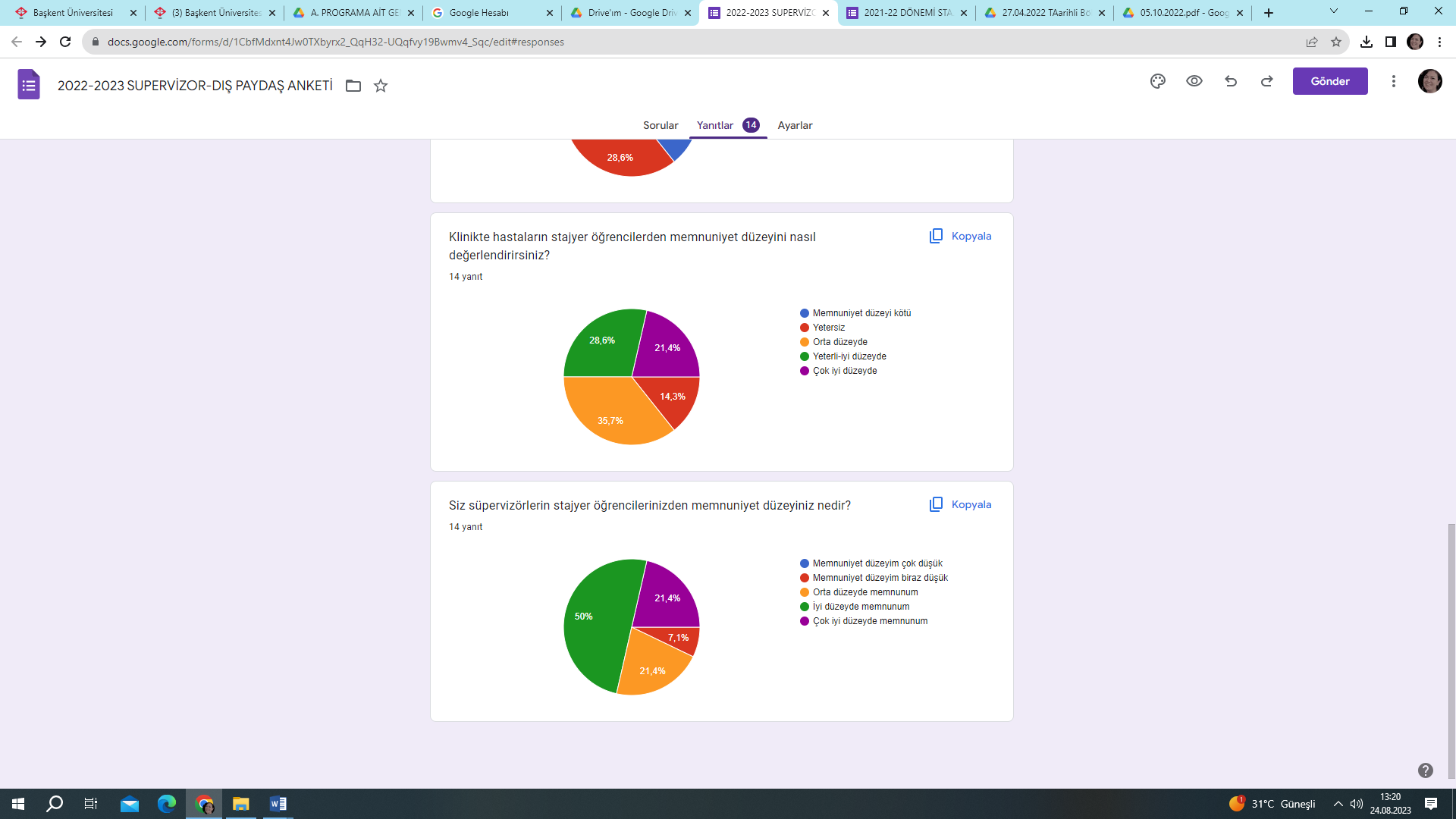 . ..SONUÇLAR: Memnuniyet düzeyinin yükseldiği görüldü.  ÖZET DEĞERLENDİRME:                                                                                               PLANLANAN İYİLEŞTİRME ÇALIŞMALARI:     2023-2024 yılında  da klinik eğitime devam etme kararı alındı. 